Załącznik graficznydo zarządzenia Nr 132/2023Burmistrza Sulejowaz dnia 6 czerwca 2023r.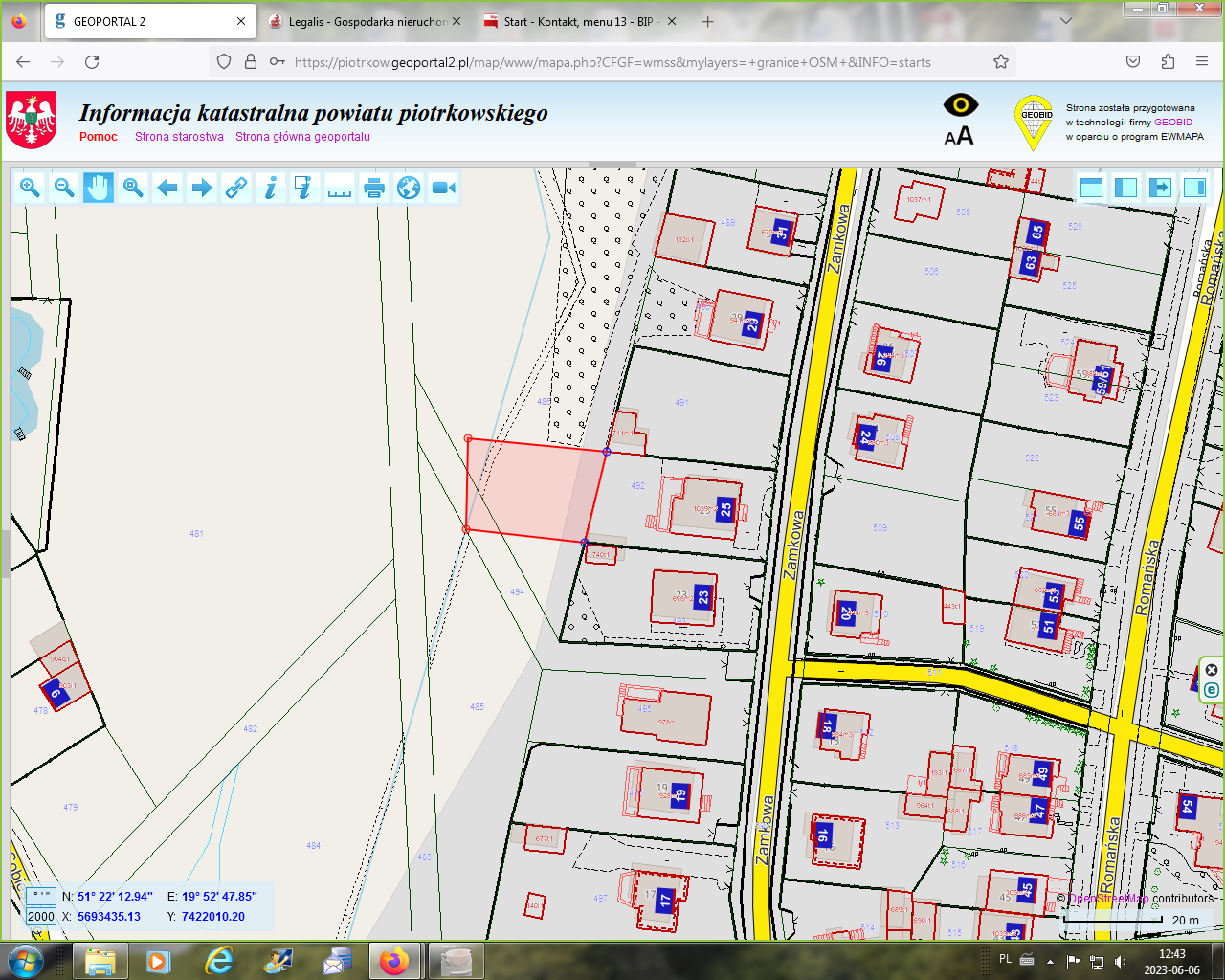 